ชื่อ – สกุล ……………………………………………………………………………………วิทยาลัยเทคโนโลยีชื่นชมไทย - เยอรมัน  สระบุรีข้อสอบปลายภาคคอมพิวเตอร์และอุปกรณ์ คะแนน   30    คะแนนเวลา   1 ชม.	อ.บุศราคัม  อรุณรัตน์คำชี้แจง   1.  ข้อสอบ 30  ข้อ 30   คะแนน                  2.  ส่งกระดาษคำตอบพร้อมต้นฉบับข้อสอบ ห้ามนักเรียนนำข้อสอบออกนอกห้องสอบ                 3.  ห้ามทุจริตในการสอบถ้าพบเห็นปรับตกทุกรายวิชาตอนที่  1  จงทำเครื่องหมาย   ×   บนคำตอบที่เห็นว่าถูกต้องที่สุดเพียงข้อเดียว (ข้อละ 1 คะแนน)1.ตัวถังหรือกล่องคอมพิวเตอร์ก.ซีพียูข.เคสค.เมนบอร์ดง.แผงวงจรหลักจ.Motherboard2.ปุ่มเปิด-ปิดเครื่อง เรียกว่าอะไรก.Power Ledข.Packetค.Lamp Typeง.Power Buttonจ.LED3.แหล่งจ่ายไฟสำหรับคอมพิวเตอร์คืออะไรก.เคสข.ซีพียูค.เพาเวอร์ซับพลายง.เมนบอร์ดจ.แผงวงจรหลัก4.ข้อใดคือแผงวงจรหลักก.เมนบอร์ดข.Motherboardค.System Boardง.ซีพียูจ.ถูกทั้ง ก. ข.และค.5.ช่องเสียบอุปกรณ์ในคอมพิวเตอร์ก.ซีมอสข.สลอตค.ไบออสง.การ์ดจ.หน่วยความจำรอมไบออส6.ขั้นตอนที่คอมพิวเตอร์ตรวจเช็คตัวเอง เรียกว่าก.Restartข.Resetค.Shut Downง.POSTจ.Start7.ข้อใดใช้เชื่อมต่อกับการ์ดแสดงผลก.ISA Slotข.PCI Slotค.สลอต AGPง.ไฟร์ไวร์จ.Connector8.ข้อใดคือหน่วยความเร็วของซีพียูก.เมกะไบต์ข.กิกะเฮิรตซ์ค.กิกะไบต์ง.เมกะบิตจ.กิกะบิต9.ข้อใดเก็บข้อมูลชั่วคราวก.รอมข.ฮาร์ดดิสก์ค.ซีดีรอมง.แรมจ.ถูกทุกต้อง10.ข้อใดเป็นอุปกรณ์ที่อ่านข้อมูลจากแผ่นซีดีก.ฟลอปปีดิสก์ไดร์ฟข.แฟรชไดร์ฟค.แฮนดี้ไดร์ฟง.พอร์ตยูเอสบีจ.ซีดีไดร์ฟ11.ข้อใดใช้ตรวจสอบคอมพิวเตอร์ว่าอุปกรณ์มีอะไรบ้างก.Recycle Binข.Networkค.Computer(My Computer)ง.Control Panelจ.Documents12.ฉากพื้นหลังของ Windows เรียกว่าอะไรก.Iconข.Shortcutค.Folderง.Buttonจ.Desktop13.สัญลักษณ์   เรียกว่าอะไร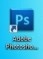 ก.Iconข.Shortcutค.Folderง.Buttonจ.Desktop14.ข้อใดคือการแก้ระบบปฏิบัติการให้กลับมาใช้ได้ก.System Typeข.Processorค.GHzง. System Recovery Discจ.Backup and Restore15.ข้อใดคือการทำสำเนาตัวระบบปฏิบัติการเก็บไว้ก.System Typeข.Processorค.GHzง. System Recovery Discจ.Backup and Restore16. Disc ตรงกับข้อใดก.Displayข.Distantค.Diskง.Discussionจ.Digital17.DVD ย่อมาจากอะไรก.Digital Versatile Discข. Digit Versatile Diskค. Display Versatile Discง. Distant Versatile Diskจ. Disk Versatile Display18.CD ย่อมาจากอะไรก.Computer Digitalข. Compact Discค. Computer Discง. Compact Digitalจ. Computer Disk19.สัญลักษณ์ที่แสดงถึงภาพสัญลักษณ์และเครื่องหมายต่างคือข้อใดก.Iconข.Shortcutค.Folderง.Licenseจ.Logo20.ข้อใดคือสิทธิการดำเนินการก.Iconข.Shortcutค.Folderง.Licenseจ.Logo 21.      ข้อใดคือสัญญาณเตือนภัยที่แสดงให้เห็นว่าฮาร์ดดิสก์บกพร่องก.       Licenseข.       System Typeค.       Bed Sectorง.        Disk Defragmentจ.       Uninterruptable Power Supply 22.       ข้อใดคือโปรแกรมที่ใช้ตรวจสภาพฮาร์ดดิสก์ก.       Licenseข.       System Typeค.       Bed Sectorง.        Disk Defragmentจ.       Uninterruptable Power Supply              23.      ข้อใดคือเครื่องสำรองไฟฟ้าและปรับแรงดันไฟฟ้าอัตโนมัติก.   Licenseข.   System Typeค.   Bed Sectorง.    Disk Defragmentจ.   Uninterruptable Power Supply             24.        ส่วนย่อยๆ ของแทร็ค เรียกว่าอะไรก.       Sector           ข.  Cylinderค.       Format          ง.  Byte     จ .Cluste25.         เครื่องพิมพ์ในข้อใดที่นิยมใช้พิมพ์ใบเสร็จรับเงินก.       Inkjet        ง.  Plotterข.       Laser        จ.  ถูกทั้งข้อ ก. และข้อ ข.         ค.       Dot Matrix            26.         แฟลชไดร์ฟ  เรียกอีกอย่างหนึ่งว่าอะไรก.       ยูเอสบีข.       แฮนดี้ไดร์ฟค.       ทรัมไดร์ฟง.        ฟลอปปี้ดิสก์จ.       ถูกทั้งข้อ ก. ข. และ ข้อ ค.             27.        ข้อใดเป็นอุปกรณ์แปรงสัญญาณดิจิตอลเป็นอนาล็อคก.       USBข.       Floppy Diskค.       UPSง.        Modemจ.       HUB           28.       ข้อใดคือโมเด็มที่ใช้กับคอมพิวเตอร์โน้ตบุ๊คก.       PCMCIA Modem Cardข.       โมเด็มที่ติดตั้งภายนอกค.       โมเด็มที่ติดตั้งภายในง.        External Modemจ.       Internal Modem           29.          ข้อใดคืออุปกรณ์ตัวกลางที่ใช้เชื่อมต่อคอมพิวเตอร์เข้าด้วยกันก.       UPS         ง. IPXข.       USB         จ. Internet Protocolค.       HUB            30.      Apple Talk ถูกออกแบบมาเพื่อทำงานในเครือข่ายแบบใดก.       UPS         ง. Apple Talkข.       USB         จ. Internet Protocolค.       HUB